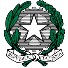 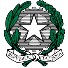 	 	Istituto Comprensivo “Loris Malaguzzi” 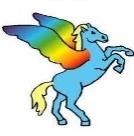 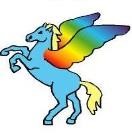 Via Roma 55 - 43035 FELINO (PR) – C.M.: PRIC82300L Scuole Primarie, Secondarie di 1° Grado  e dell’Infanzia -  Sedi di Felino, Sala Baganza , Calestano e  S. Michele TiorreTel. 0521835332 - Fax 0521335216Sito web: www.icfelino.edu.it -  E-mail:    –  pric82300l@istruzione.it                                                                                                                                                                                             Ai genitori degli Alunni                                                                                             delle  Scuola Infanzia,     	 	 	 	 	 	 	 	                       Primarie, Secondarie di  	 	 	 	 	 	 	 	 	 	Felino, Sala Baganza, Calestano   Oggetto: Progetto di supporto psicologico per la promozione del benessere di  studenti, docenti e genitori    Si comunica che dal 23 Gennaio 2019  è attivo il  Progetto  d’Istituto  di Supporto Psicologico per il benessere, rivolto a tutte le sezioni/classi dell’Istituto Comprensivo e realizzato grazie al contributo anche economico degli EE.LL.  I psicologi individuati sono disponibili nei vari plessi, nelle giornate di Lunedì, Martedì, Mercoledì Venerdì.Infanzia Calestano e Felino Per gli alunni Psicologa di riferimento Dott.ssa Fumarola MariannaInfanzia Sala Baganza e San Michele Tiorre Per gli alunni psicologo di riferimento Dott. Andrea BilottoPrimaria CalestanoPer gli alunni /gen delle classi Psicologa di riferimento Dott.ssa Fumarola MariannaPrimaria Felinoper gli alunni /genitori delle  classi  1^2^e 5^ Psicologa di riferimento Dott.ssa Giada Ghirettiper gli alunni/genitori delle classi 3^-4^Psicologo di riferimento Dott. Andrea BilottoPrimaria Sala B.Per gli alunni/genitori  psicologo di riferimento Dott. Andrea BilottoSECONDARIA FELINO  per gli alunni /genitori delle  classi  1^e 3^ Psicologa di riferimento Dott.ssa Giada Ghirettiper gli alunni/genitori delle classi 2^Psicologo di riferimento Dott. Andrea BilottoSECONDARIA SALA BPer gli alunni/gen delle classi 1^ Psicologa di riferimento Dott.ssa Giada GhirettiPer gli alunni/Gen dele classi 2^ e 3^ Psicologo di riferimento Dott. Andrea Bilotto SECONDARIA CALESTANO  Per gli alunni /gen delle classi Psicologa di riferimento Dott.ssa Fumarola MariannaL’attività di supporto psicologico, oltre che essere rivolta prioritariamente a classi e studenti è indirizzata anche a docenti e genitori. Questi ultimi potranno contattare per appuntamento gli psicologi di riferimento Dott.ssa Giada Ghiretti  ghirettigiada@icfelino.itDott. Andrea Bilotto      bilotto@icfelino.itDott.ssa Fumarola Marianna fumarola@icfelino.itPer  ulteriori informazioni rivolgersi alla vice preside Roberta Michelotti tramite e-mail vicaria@icfelino.it oppure al numero telefonico 0521-835332  Cordiali saluti                                                                                                                                                                                                                                                                                                                             IL DIRIGENTE SCOLASTICO                                  DOTT.SSA GLORIA CATTANI 	                                                                                                    	          	                 Firmato digitalmente ai sensi del c. d                               	 	      	 	 	 	 	 	 	                 Codice dell’Amministrazione digitale 	                                                                                                                               	 e  norme ad esso connesse 